План-график мероприятий Киренский района октябрь-декабрь 2022 года по реализации межведомственного культурно-образовательного проекта «Культура для школьников» в Иркутской областиПлан-график мероприятий Киренский района октябрь-декабрь 2022 года по реализации межведомственного культурно-образовательного проекта «Культура для школьников» в Иркутской областиПлан-график мероприятий Киренский района октябрь-декабрь 2022 года по реализации межведомственного культурно-образовательного проекта «Культура для школьников» в Иркутской областиПлан-график мероприятий Киренский района октябрь-декабрь 2022 года по реализации межведомственного культурно-образовательного проекта «Культура для школьников» в Иркутской областиПлан-график мероприятий Киренский района октябрь-декабрь 2022 года по реализации межведомственного культурно-образовательного проекта «Культура для школьников» в Иркутской области1. Направление ИЗОБРАЗИТЕЛЬНОЕ ИСКУССТВО1. Направление ИЗОБРАЗИТЕЛЬНОЕ ИСКУССТВО1. Направление ИЗОБРАЗИТЕЛЬНОЕ ИСКУССТВО1. Направление ИЗОБРАЗИТЕЛЬНОЕ ИСКУССТВО1. Направление ИЗОБРАЗИТЕЛЬНОЕ ИСКУССТВОЦельСориентировать школьников на формирование художественной визуальной культуры в процессе их приобщения к отечественному и мировому изобразительному искусствуСориентировать школьников на формирование художественной визуальной культуры в процессе их приобщения к отечественному и мировому изобразительному искусствуСориентировать школьников на формирование художественной визуальной культуры в процессе их приобщения к отечественному и мировому изобразительному искусствуСориентировать школьников на формирование художественной визуальной культуры в процессе их приобщения к отечественному и мировому изобразительному искусствуЗадачи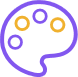 1. Развивать культурные компетенции, включающие: формирование основ музейной культуры, бережного отношения к музейным предметам и культурным ценностям в целом; формирование эстетических предпочтений, развитие эстетических интересов; формирование художественно-эстетического восприятия и образного мышления; формирование мировоззрения и развитие эмоционального интеллекта;расширение знаний культурно-исторических периодов, стилей, направлений, авторов и жанров лучших произведений изобразительного искусства отечественной и мировой культуры; развитие навыков анализа произведений изобразительного искусства, сопоставления, выявления параллельных идей и образов, воплощенных в различные периоды развития культуры (в соотношении с мировой, отечественной и региональной, местной культурой);развитие умений исследовать связь современных образов визуальной культуры с истоками (оригиналами), сформированными в ходе развития изобразительного искусства, соотносить их с культурно-историческим контекстом; 2. Приобщать к истории и традициям, развивая:понимание непрерывности и преемственности истории развития изобразительного искусства от архаики до современности; чувство личностной причастности и принадлежности к родной и мировой культуре. 1. Развивать культурные компетенции, включающие: формирование основ музейной культуры, бережного отношения к музейным предметам и культурным ценностям в целом; формирование эстетических предпочтений, развитие эстетических интересов; формирование художественно-эстетического восприятия и образного мышления; формирование мировоззрения и развитие эмоционального интеллекта;расширение знаний культурно-исторических периодов, стилей, направлений, авторов и жанров лучших произведений изобразительного искусства отечественной и мировой культуры; развитие навыков анализа произведений изобразительного искусства, сопоставления, выявления параллельных идей и образов, воплощенных в различные периоды развития культуры (в соотношении с мировой, отечественной и региональной, местной культурой);развитие умений исследовать связь современных образов визуальной культуры с истоками (оригиналами), сформированными в ходе развития изобразительного искусства, соотносить их с культурно-историческим контекстом; 2. Приобщать к истории и традициям, развивая:понимание непрерывности и преемственности истории развития изобразительного искусства от архаики до современности; чувство личностной причастности и принадлежности к родной и мировой культуре. 1. Развивать культурные компетенции, включающие: формирование основ музейной культуры, бережного отношения к музейным предметам и культурным ценностям в целом; формирование эстетических предпочтений, развитие эстетических интересов; формирование художественно-эстетического восприятия и образного мышления; формирование мировоззрения и развитие эмоционального интеллекта;расширение знаний культурно-исторических периодов, стилей, направлений, авторов и жанров лучших произведений изобразительного искусства отечественной и мировой культуры; развитие навыков анализа произведений изобразительного искусства, сопоставления, выявления параллельных идей и образов, воплощенных в различные периоды развития культуры (в соотношении с мировой, отечественной и региональной, местной культурой);развитие умений исследовать связь современных образов визуальной культуры с истоками (оригиналами), сформированными в ходе развития изобразительного искусства, соотносить их с культурно-историческим контекстом; 2. Приобщать к истории и традициям, развивая:понимание непрерывности и преемственности истории развития изобразительного искусства от архаики до современности; чувство личностной причастности и принадлежности к родной и мировой культуре. 1. Развивать культурные компетенции, включающие: формирование основ музейной культуры, бережного отношения к музейным предметам и культурным ценностям в целом; формирование эстетических предпочтений, развитие эстетических интересов; формирование художественно-эстетического восприятия и образного мышления; формирование мировоззрения и развитие эмоционального интеллекта;расширение знаний культурно-исторических периодов, стилей, направлений, авторов и жанров лучших произведений изобразительного искусства отечественной и мировой культуры; развитие навыков анализа произведений изобразительного искусства, сопоставления, выявления параллельных идей и образов, воплощенных в различные периоды развития культуры (в соотношении с мировой, отечественной и региональной, местной культурой);развитие умений исследовать связь современных образов визуальной культуры с истоками (оригиналами), сформированными в ходе развития изобразительного искусства, соотносить их с культурно-историческим контекстом; 2. Приобщать к истории и традициям, развивая:понимание непрерывности и преемственности истории развития изобразительного искусства от архаики до современности; чувство личностной причастности и принадлежности к родной и мировой культуре. Блок№Наименование мероприятияОрганизатор (наименование организации, адрес, координаты ответственного лица)Сроки проведенияКультпоходВозрастная категория 1-4 классВозрастная категория 1-4 классВозрастная категория 1-4 классВозрастная категория 1-4 классКультпоход1.Третьяковская галерея(к 190-летию со дня рождения Третьякова П.М.) история создания Третьяковской галере, её судьба в разные годы.Городская библиотека-музей, мкр.Мельничный, ул. Смычка, д.2, Карелина Дарья АндреевнДекабрьКультпоход- Экологическое интерактивное занятие «Подводный мир Байкала»МКУК МЦНТ и Д «Искра»Иркутская область, Киренский район, с.Макарово, ул.Советская,40a.g.glotova@mail.ru 89500792525 Глотова А.ГОктябрь–декабрь Первая и последняя пятница месяца (по записи)КультпоходВыставка изобразительного и декоративно-прикладного искусства, посвященная Дню материРаботники МКУ КДЦ «Лира»ноябрьКультпоходВозрастная категория 5-8 классВозрастная категория 5-8 классВозрастная категория 5-8 классВозрастная категория 5-8 классКультпоход1.- Музейное занятие «Сказки старого дома»МКУК МЦНТ и Д «Искра»Иркутская область, Киренский район, с.Макарово, ул.Советская,40a.g.glotova@mail.ru 89500792525 Глотова А.ГОктябрь–декабрь Первая и последняя пятница месяца (по записи)КультпоходВыставка изобразительного и декоративно-прикладного искусства, посвященная Дню материРаботники МКУ КДЦ «Лира»ноябрьКультпоходВозрастная категория 9-11 классВозрастная категория 9-11 классВозрастная категория 9-11 классВозрастная категория 9-11 классКультпоход1.- Музейное занятие «Опасные животные»МКУК МЦНТ и Д «Искра»Иркутская область, Киренский район, с.Макарово, ул.Советская,40a.g.glotova@mail.ru 89500792525 Глотова А.ГОктябрь–декабрь Первая и последняя пятница месяца (по записи)Культурный клубВозрастная категория 1-4 классВозрастная категория 1-4 классВозрастная категория 1-4 классВозрастная категория 1-4 классКультурный клуб1.«Мой подарок Деду Морозу» конкурс рисунковМКУК «МЦНТ и Д «Звезда», ул.Красноштанова, 18(39 568) 4-39-86Ноябрь-декабрьКультурный клуб2.Выставка изобразительного искусства, посвящённая Дню материСК Кривошапкино, с. Кривошапкино, ул. Клубная, 7, Карпенко В.В. - культорганизатор22.11.2022г.Культурный клубТворческие занятия «Художники моего края».- Творческие занятияМКУК МЦНТ и Д «Искра»Иркутская область, Киренский район, с.Макарово, ул.Советская,40a.g.glotova@mail.ru 89500792525 Глотова А.ГКультурный клуб«Я сделаю для мамы праздник» мастер – класс по изготовлению подарка.Криволукского МО МКУ КДИЦ «Селяночка»15 октября -15 ноябряКультурный клубВозрастная категория 5-8 классВозрастная категория 5-8 классВозрастная категория 5-8 классВозрастная категория 5-8 классКультурный клуб1.Фото челлендж «Подготовка к Новому»МКУК «МЦНТ и Д «Звезда», ул.Красноштанова, 18(39 568) 4-39-86Ноябрь-декабрьКультурный клуб2.Выставка изобразительного искусства, посвящённая Дню материСК Кривошапкино, с. Кривошапкино, ул. Клубная, 7, Карпенко В.В. - культорганизатор22.11.2022г.Культурный клубВозрастная категория 9-11 классВозрастная категория 9-11 классВозрастная категория 9-11 классВозрастная категория 9-11 классКультурный клуб1.Выставка изобразительного искусства, посвящённая Дню материСК Кривошапкино, с. Кривошапкино, ул. Клубная, 7, Карпенко В.В. - культорганизатор22.11.2022г.Культурный клуб- Обсуждение по итогам осмотра Картинной галереи Центра А.Вампилова: иркутские художники и их любимые техники, тематика работ, биография художников, художественное течение в Иркутске конца ХХ – начала XXI века на примере коллекции Центра А.Вампилова.МКУК МЦНТ и Д «Искра»Иркутская область, Киренский район, с.Макарово, ул.Советская,40a.g.glotova@mail.ru 89500792525 Глотова А.ГОктябрь-декабрьКультурный клуб2.Цифровая культураВозрастная категория 1-4 классВозрастная категория 1-4 классВозрастная категория 1-4 классВозрастная категория 1-4 классЦифровая культура1.Цифровая культураВозрастная категория 5-8 классВозрастная категория 5-8 классВозрастная категория 5-8 классВозрастная категория 5-8 классЦифровая культураЦифровая культураВозрастная категория 9-11 классВозрастная категория 9-11 классВозрастная категория 9-11 классВозрастная категория 9-11 классЦифровая культура1.Онлайн-доступ к Картинной галерее Центра А.Вампилова с коллекцией работ, описанием и биографической справкой об автореМКУК МЦНТ и Д «Искра»Иркутская область, Киренский район, с.Макарово, ул.Советская,40a.g.glotova@mail.ru 89500792525 Глотова А.Г2. Направление МУЗЫКА2. Направление МУЗЫКА2. Направление МУЗЫКА2. Направление МУЗЫКА2. Направление МУЗЫКАЦельРазвитие любви к музыке, потребности знакомиться с новыми музыкальными произведениями и углублять понимание музыкального искусства в соотнесении с другими видами искусств. Развитие любви к музыке, потребности знакомиться с новыми музыкальными произведениями и углублять понимание музыкального искусства в соотнесении с другими видами искусств. Развитие любви к музыке, потребности знакомиться с новыми музыкальными произведениями и углублять понимание музыкального искусства в соотнесении с другими видами искусств. Развитие любви к музыке, потребности знакомиться с новыми музыкальными произведениями и углублять понимание музыкального искусства в соотнесении с другими видами искусств. Задачи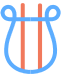 познакомить учащихся с высшими достижениями творчества отечественных и зарубежных композиторов, преимущественно XVII-XX вв. (периода существования феноменов «композиторской музыки» и «музыкального произведения»); сообщить в необходимом объеме факты, способствующие пониманию музыкальных произведений и получению эстетического наслаждения от их прослушивания; сформировать представления об основных музыкальных жанрах и стилях;сформировать систему ориентирующих знаний о музыкально-историческом процессе в контексте истории всей культуры, для чего, по возможности, сопоставлять музыкальные явления с известными учащимся явлениями из истории, литературы, изобразительного искусства, театра, кино. познакомить учащихся с высшими достижениями творчества отечественных и зарубежных композиторов, преимущественно XVII-XX вв. (периода существования феноменов «композиторской музыки» и «музыкального произведения»); сообщить в необходимом объеме факты, способствующие пониманию музыкальных произведений и получению эстетического наслаждения от их прослушивания; сформировать представления об основных музыкальных жанрах и стилях;сформировать систему ориентирующих знаний о музыкально-историческом процессе в контексте истории всей культуры, для чего, по возможности, сопоставлять музыкальные явления с известными учащимся явлениями из истории, литературы, изобразительного искусства, театра, кино. познакомить учащихся с высшими достижениями творчества отечественных и зарубежных композиторов, преимущественно XVII-XX вв. (периода существования феноменов «композиторской музыки» и «музыкального произведения»); сообщить в необходимом объеме факты, способствующие пониманию музыкальных произведений и получению эстетического наслаждения от их прослушивания; сформировать представления об основных музыкальных жанрах и стилях;сформировать систему ориентирующих знаний о музыкально-историческом процессе в контексте истории всей культуры, для чего, по возможности, сопоставлять музыкальные явления с известными учащимся явлениями из истории, литературы, изобразительного искусства, театра, кино. познакомить учащихся с высшими достижениями творчества отечественных и зарубежных композиторов, преимущественно XVII-XX вв. (периода существования феноменов «композиторской музыки» и «музыкального произведения»); сообщить в необходимом объеме факты, способствующие пониманию музыкальных произведений и получению эстетического наслаждения от их прослушивания; сформировать представления об основных музыкальных жанрах и стилях;сформировать систему ориентирующих знаний о музыкально-историческом процессе в контексте истории всей культуры, для чего, по возможности, сопоставлять музыкальные явления с известными учащимся явлениями из истории, литературы, изобразительного искусства, театра, кино. Блок№Наименование мероприятияОрганизатор (наименование организации, адрес, координаты ответственного лица)Сроки проведенияКультпоходВозрастная категория 1-4 классВозрастная категория 1-4 классВозрастная категория 1-4 классВозрастная категория 1-4 классКультпоход1.«Как рождается праздник» экскурсия знакомство с музыкальным оборудованием и поэтапной подготовкой концертной программыМКУК «МЦНТ и Д «Звезда», ул.Красноштанова, 18(39 568) 4-39-86Р.Н.АртюшенкоВ.Л.ТатарниковоктябрьКультпоход2.Вокальная студия «Чудесники» концертная программаМКУК «МЦНТ и Д «Звезда», ул.Красноштанова, 18(39 568) 4-39-86О.Г.КовадлоноябрьКультпоход3.«Добрый жук» новогодний мюзиклМКУК «МЦНТ и Д «Звезда», ул.Красноштанова, 18(39 568) 4-39-86А.В.ПахоруковадекабрьКультпоход- Новогодний концерт «Музыкальные подарки»МКУК МЦНТ и Д «Искра»Иркутская область, Киренский район, с.Макарово, ул.Советская,40a.g.glotova@mail.ru 89500792525 Глотова А.ГдекабрьКультпоходКонцертная программа, посвященная Дню матери «За все тебя благодарю»Работники МКУ КДЦ «Лира»ноябрьКультпоходКонцерт, посвящённый 60-летнему юбилею «ДШИ  им. А.В.Кузакова г. Киренска» «Как прекрасен этот путь»МКОУ ДО «ДШИ им. А.В. Кузакова г. Киренска», ул. Ленина д.50, 8-964-736-00-78 Казакова Е.Ф.ноябрьКультпоходКонцерт фортепианной музыкиМКОУ ДО «ДШИ им. А.В. Кузакова г. Киренска», ул. Ленина д.50, 8-964-736-00-78 Казакова Е.Ф., Плакина Л.О.ноябрьКультпоходВозрастная категория 5-8 классВозрастная категория 5-8 классВозрастная категория 5-8 классВозрастная категория 5-8 классКультпоход1.Вокальная студия «Чудесники» концертная программаМКУК «МЦНТ и Д «Звезда», ул.Красноштанова, 18(39 568) 4-39-86ноябрьКультпоход2.«Добрый жук» новогодний мюзиклМКУК «МЦНТ и Д «Звезда», ул.Красноштанова, 18(39 568) 4-39-86А.В.ПахоруковадекабрьКультпоход3. «Танцевальный движ» дископрограммаМКУК «МЦНТ и Д «Звезда», ул.Красноштанова, 18(39 568) 4-39-86А.В.ПахоруковадекабрьКультпоход4.Музыкально-литературная композиция «Ася»МКУК МЦНТ и Д «Искра»Иркутская область, Киренский район, с.Макарово, ул.Советская,40a.g.glotova@mail.ru 89500792525 Глотова А.ГОктябрьпоследняя среда месяца/другие дни по заявкамКультпоходКонцертная программа, посвященная Дню матери «За все тебя благодарю»Работники МКУ КДЦ «Лира»ноябрьКультпоходКонцерт, посвящённый 60-летнему юбилею «ДШИ  им. А.В.Кузакова г. Киренска» «Как прекрасен этот путь»МКОУ ДО «ДШИ им. А.В. Кузакова г. Киренска», ул. Ленина д.50, 8-964-736-00-78 Казакова Е.Ф.ноябрьКультпоходКонцерт фортепианной музыкиМКОУ ДО «ДШИ им. А.В. Кузакова г. Киренска», ул. Ленина д.50, 8-964-736-00-78 Казакова Е.Ф., Плакина Л.О.ноябрьКультпоход5.КультпоходВозрастная категория 9-11 классВозрастная категория 9-11 классВозрастная категория 9-11 классВозрастная категория 9-11 классКультпоход1.Цикл программ проводимых  в рамках «Дней духовности и культуры»- 3 октября (МКОУ СОШ№6 с.Кривошапкино)-10 октября (п.Алексеевск)МКУК «МЦНТ и Д «Звезда», ул.Красноштанова, 18(39 568) 4-39-86октябрьКультпоход2.«День народного единства» концертная программаМКУК «МЦНТ и Д «Звезда», ул.Красноштанова, 18(39 568) 4-39-86ноябрьКультпоход3.«Танцевальный движ» дископрограмма	МКУК «МЦНТ и Д «Звезда», ул.Красноштанова, 18(39 568) 4-39-86А.В.Пахорукова	декабрь«Влияние музыки на организм человека» лекция и слайд-презентация о влиянии разных стилей в музыке на организм человека;- Викторина по теме лекцииМКУК МЦНТ и Д «Искра»Иркутская область, Киренский район, с.Макарово, ул.Советская,40a.g.glotova@mail.ru 89500792525 Глотова А.ГНоябрь-декабрь (дата по согласованию)Концертная программа, посвященная Дню матери «За все тебя благодарю»Работники МКУ КДЦ «Лира»ноябрьКонцерт, посвящённый 60-летнему юбилею «ДШИ  им. А.В.Кузакова г. Киренска» «Как прекрасен этот путь»МКОУ ДО «ДШИ им. А.В. Кузакова г. Киренска», ул. Ленина д.50, 8-964-736-00-78 Казакова Е.Ф.ноябрьКонцерт фортепианной музыкиМКОУ ДО «ДШИ им. А.В. Кузакова г. Киренска», ул. Ленина д.50, 8-964-736-00-78 Казакова Е.Ф., Плакина Л.О.ноябрьКультурный клубВозрастная категория 1-4 классВозрастная категория 1-4 классВозрастная категория 1-4 классВозрастная категория 1-4 классКультурный клуб1.«Что в имени тебе моем?» Знакомство ребят с музыкальными произведениями. Музыка для мероприятий.МКУК «МЦНТ и Д «Звезда», ул.Красноштанова, 18(39 568) 4-39-86ноябрьКультурный клуб2.Музыкальная игра «Угадай мелодию»СК Кривошапкино, с. Кривошапкино, ул. Клубная, 7, Карпенко В.В. - культорганизатор03.12.2022Культурный клубВиртуальный концертный зал.Музыкальная сказка Петра Ершова «Конёк-горбунок» —  в исполнении Ансамбля «Рапсодия» оркестра имени ОсиповаРаботники МКУ КДЦ «Лира»декабрьКультурный клубВозрастная категория 5-8 классВозрастная категория 5-8 классВозрастная категория 5-8 классВозрастная категория 5-8 классКультурный клуб2.«Что в имени тебе моем?» Знакомство ребят с музыкальными произведениями.Музыка для мероприятий. Фонотека – как с ней работатьМКУК «МЦНТ и Д «Звезда», ул.Красноштанова, 18(39 568) 4-39-86ноябрьКультурный клубМузыкальная игра «Угадай мелодию»СК Кривошапкино, с. Кривошапкино, ул. Клубная, 7, Карпенко В.В. - культорганизатор03.12.2022 г.Культурный клуб- Клуб любителей бардовской песни «Споём вместе» МКУК МЦНТ и Д «Искра»Иркутская область, Киренский район, с.Макарово, ул.Советская,40a.g.glotova@mail.ru 89500792525 Глотова А.ГОктябрь-декабрь один раз в месяц (возможно в онлайн формате).Культурный клубМузыкальная сказка Петра Ершова «Конёк-горбунок» —  в исполнении Ансамбля «Рапсодия» оркестра имени Осипова.Работники МКУ КДЦ «Лира»декабрьКультурный клубВозрастная категория 9-11 классВозрастная категория 9-11 классВозрастная категория 9-11 классВозрастная категория 9-11 классКультурный клуб3.«Что в имени тебе моем?» Знакомство ребят с музыкальными произведениями.Музыка для мероприятий.МКУК «МЦНТ и Д «Звезда», ул.Красноштанова, 18(39 568) 4-39-86декабрь4.Сольный концерт Русалины Артюшенко« Соедини»МКУК «МЦНТ и Д «Звезда», ул.Красноштанова, 18(39 568) 4-39-86ноябрь5.Музыкальная игра «Угадай мелодию»СК Кривошапкино, с. Кривошапкино, ул. Клубная, 7, Карпенко В.В. - культорганизатор03.12.2022г.- Клуб любителей бардовской песни «Споём вместе» МКУК МЦНТ и Д «Искра»Иркутская область, Киренский район, с.Макарово, ул.Советская,40a.g.glotova@mail.ru 89500792525 Глотова А.ГОктябрь-декабрь один раз в месяц (возможно в онлайн формате).Музыкальная сказка Петра Ершова «Конёк-горбунок» —  в исполнении Ансамбля «Рапсодия» оркестра имени Осипова.Работники МКУ КДЦ «Лира»декабрьЦифровая культураВозрастная категория 1-4 классВозрастная категория 1-4 классВозрастная категория 1-4 классВозрастная категория 1-4 классЦифровая культура1.PRO.Культура.РФ (АИС ЕИПСК)/спецпроекты/виртуальный концертный залhttps://www.culture.ru/s/vkz/#concerts/МКУК «МЦНТ и Д «Звезда», ул. Красноштанова,1, 8(39568)4-39-86, Беляков С.А.Октябрь-декабрьЦифровая культураЦифровая культураВозрастная категория 5-8 классВозрастная категория 5-8 классВозрастная категория 5-8 классВозрастная категория 5-8 классЦифровая культура1.PRO.Культура.РФ (АИС ЕИПСК)/спецпроекты/виртуальный концертный зал/https://www.culture.ru/s/vkz/#concertsМКУК «МЦНТ и Д «Звезда», ул. Красноштанова,1, 8(39568)4-39-86, Беляков С.А.Октябрь-декабрьЦифровая культураВозрастная категория 9-11 классВозрастная категория 9-11 классВозрастная категория 9-11 классВозрастная категория 9-11 классЦифровая культура1.PRO.Культура.РФ (АИС ЕИПСК)/спецпроекты/виртуальный концертный зал/https://www.culture.ru/s/vkz/#concertsМКУК «МЦНТ и Д «Звезда», ул. Красноштанова,1, 8(39568)4-39-86, Беляков С.А.Октябрь-декабрьПросмотр и обсуждение записи концерта «Звезды Байкала»МКУК МЦНТ и Д «Искра»Иркутская область, Киренский район, с.Макарово, ул.Советская,40a.g.glotova@mail.ru 89500792525 Глотова А.Гноябрь3. Направление  ЛИТЕРАТУРА3. Направление  ЛИТЕРАТУРА3. Направление  ЛИТЕРАТУРА3. Направление  ЛИТЕРАТУРА3. Направление  ЛИТЕРАТУРАЦельПривитие любви к чтению, выработка хорошего литературного вкуса на примере лучших образцов классической и современной литературы, определение взаимосвязи литературы с другими видами искусств. Привитие любви к чтению, выработка хорошего литературного вкуса на примере лучших образцов классической и современной литературы, определение взаимосвязи литературы с другими видами искусств. Привитие любви к чтению, выработка хорошего литературного вкуса на примере лучших образцов классической и современной литературы, определение взаимосвязи литературы с другими видами искусств. Привитие любви к чтению, выработка хорошего литературного вкуса на примере лучших образцов классической и современной литературы, определение взаимосвязи литературы с другими видами искусств. Задачи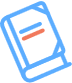 познакомить учащихся с высшими достижениями творчества отечественных и зарубежных авторов, начиная с античности до нашего времени; сформировать представления об основных литературных жанрах и стилях;показать, что процесс создания литературных произведений неразрывно связан с историей развития общества; дать понятие художественного образа; развить восприимчивость к интеллектуальным ценностям, художественный вкус. познакомить учащихся с высшими достижениями творчества отечественных и зарубежных авторов, начиная с античности до нашего времени; сформировать представления об основных литературных жанрах и стилях;показать, что процесс создания литературных произведений неразрывно связан с историей развития общества; дать понятие художественного образа; развить восприимчивость к интеллектуальным ценностям, художественный вкус. познакомить учащихся с высшими достижениями творчества отечественных и зарубежных авторов, начиная с античности до нашего времени; сформировать представления об основных литературных жанрах и стилях;показать, что процесс создания литературных произведений неразрывно связан с историей развития общества; дать понятие художественного образа; развить восприимчивость к интеллектуальным ценностям, художественный вкус. познакомить учащихся с высшими достижениями творчества отечественных и зарубежных авторов, начиная с античности до нашего времени; сформировать представления об основных литературных жанрах и стилях;показать, что процесс создания литературных произведений неразрывно связан с историей развития общества; дать понятие художественного образа; развить восприимчивость к интеллектуальным ценностям, художественный вкус. Блок№Наименование мероприятияОрганизатор (наименование организации, адрес, координаты ответственного лица)Сроки проведенияКультпоходВозрастная категория 1-4 классВозрастная категория 1-4 классВозрастная категория 1-4 классВозрастная категория 1-4 классКультпоход1.Инсценировки сказок С.Я.Маршака и А.Л.БартоМКУК «МЦНТ и Д «Звезда», ул. Красноштанова,1, 8(39568)4-39-86,А.В.ПахоруковаоктябрьКультпоход2.Шагаем вместе с Маршаком! / 135 лет со дня рождения С.Маршака /Литературный квестБиблиотека мрн.Гарь, ул. Есенина, 1; Прошутинская Марина Викторовна – библиотекарь.02.11.2022г.Культпоход3.Читаем и рисуем! / 170 лет со дня рождения Д. Мамина-Сибиряка /АкцияБиблиотека мрн.Гарь, ул. Есенина, 1; Прошутинская Марина Викторовна – библиотекарь.11.11.2022г.Культпоход4.С.Я.Маршак и его герои (к 135-летию со дня рождения С.Я. Маршака выставка книг, рассказ об авторе)Городская библиотека-музей, мкр.Мельничный, ул. Смычка, д.2, Карелина Дарья Андреевна - библиотекарь27.10.2022г.КультпоходЖивая сказочная нить - Литературно – игровой сундучок  к 170-летию  со д. р. Мамина-Сибиряка Д.Н.  – русского писателяКривошапкинская библиотека, с.Кривошапкино, ул.Советская, 601.11.2022г.КультпоходМир героев Успенского -  Игра - викторина к 85-летию  со дня рождения Успенского Э.Н.Кривошапкинская библиотека, с.Кривошапкино, ул.Советская, 622.12.2022г.Культпоход«День единства» урок истории и традицийСК Сидорова, дер. Сидорова, ул. Клубная, д.34, Курбатова Н.А. - культорганизатор04.11.2022г.КультпоходЭкскурсия «В гости к пёстрым переплётам».- Экскурсия в Детский сад МКУК МЦНТ и Д «Искра»Иркутская область, Киренский район, с.Макарово, ул.Советская,40a.g.glotova@mail.ru 89500792525 Глотова А.ГОктябрь-декабрь еженедельно по субботамКультпоходИгровая экскурсия «В гости к книгам мы идем»Работники МКУ КДЦ «Лира»октябрьКультпоходВозрастная категория 5-8 классВозрастная категория 5-8 классВозрастная категория 5-8 классВозрастная категория 5-8 классКультпоход1.«День единства» урок истории и традицийСК Сидорова, дер. Сидорова, ул. Клубная, д.34, Курбатова Н.А. - культорганизатор04.11.2022г.Культпоход2.Экскурсия по книгохранению. Экскурсия по библиотекеМКУК МЦНТ и Д «Искра»Иркутская область, Киренский район, с.Макарово, ул.Советская,40a.g.glotova@mail.ru 89500792525 Глотова А.ГОктябрь-декабрь каждые среду и четверг.Культпоход3.Литературная гостиная «Аксаковские чтения»Работники МКУ КДЦ «Лира»октябрьКультпоход4.КультпоходВозрастная категория 9-11 классВозрастная категория 9-11 классВозрастная категория 9-11 классВозрастная категория 9-11 классКультпоход1.«Под белым пледом» встреча-беседа с элементами театрализации по произведениям классиковМКУК «МЦНТ и Д «Звезда», ул. Красноштанова,1, 8(39568)4-39-86,А.В.ПахорукованоябрьКультпоход2.Если душа родилась крылатой - Неделя цветаевской поэзии к 130-летию  со д. р. Цветаевой М.И.Кривошапкинская библиотека, с.Кривошапкино, ул.Советская, 603.10.22г.-10.10.22г.КультпоходЛитературная гостиная «Аксаковские чтения»Работники МКУ КДЦ «Лира»октябрьКультпоход3.Культурный клубВозрастная категория 1-4 классВозрастная категория 1-4 классВозрастная категория 1-4 классВозрастная категория 1-4 классКультурный клуб1.С лукошком в путь – дорожку, экологическая викторинаБиблиотека с. Змеиново, с.Змеиново, ул. Советская, 19, Карпенко Е.Ю. - библиотекарь05.11.2022г.Культурный клубВолшебник Урала – литературная игра по сказкам Мамина-СибирякаБиблиотека с. Змеиново, с.Змеиново, ул. Советская, 19, Карпенко Е.Ю. - библиотекарь24.11.2022г.Культурный клубВеселый друг детей Э.Успенский – праздник для детейБиблиотека с. Змеиново, с.Змеиново, ул. Советская, 19, Карпенко Е.Ю. - библиотекарь14.12.2022г.Культурный клубВстречи с детскими писателями Иркутской области «Добрые книги детства»МКУК МЦНТ и Д «Искра»Иркутская область, Киренский район, с.Макарово, ул.Советская,40a.g.glotova@mail.ru 89500792525 Глотова А.ГОктябрь-декабрь Культурный клубВозрастная категория 5-8 классВозрастная категория 5-8 классВозрастная категория 5-8 классВозрастная категория 5-8 классКультурный клуб1.Школа добрых дел – деловая играБиблиотека с. Змеиново, с.Змеиново, ул. Советская, 19, Карпенко Е.Ю. - библиотекарь7.10.2022Культурный клуб2.У черты, за которой крах – информационный час о наркоманииБиблиотека с. Змеиново, с.Змеиново, ул. Советская, 19, Карпенко Е.Ю. - библиотекарь15.10.2022Культурный клубС лукошком в путь – дорожку, экологическая викторинаБиблиотека с. Змеиново, с.Змеиново, ул. Советская, 19, Карпенко Е.Ю. - библиотекарь05.11.2022Культурный клубВолшебник Урала – литературная игра по сказкам Мамина-СибирякаБиблиотека с. Змеиново, с.Змеиново, ул. Советская, 19, Карпенко Е.Ю. - библиотекарь24.11.2022Культурный клубВеселый друг детей Э.Успенский – праздник для детейБиблиотека с. Змеиново, с.Змеиново, ул. Советская, 19, Карпенко Е.Ю. - библиотекарь14.12.2022Культурный клубВстречи с детскими писателями Иркутской области «Добрые книги детства»МКУК МЦНТ и Д «Искра»Иркутская область, Киренский район, с.Макарово, ул.Советская,40a.g.glotova@mail.ru 89500792525 Глотова А.ГОктябрь-декабрь Культурный клубВозрастная категория 9-11 классВозрастная категория 9-11 классВозрастная категория 9-11 классВозрастная категория 9-11 классКультурный клуб1.Школа добрых дел – деловая играБиблиотека с. Змеиново, с.Змеиново, ул. Советская, 19, Карпенко Е.Ю. - библиотекарь07.10.2022Культурный клуб2.У черты, за которой крах – информационный час о наркоманииБиблиотека с. Змеиново, с.Змеиново, ул. Советская, 19, Карпенко Е.Ю. - библиотекарь15.10.2022- Лекция «Основы поэтического мастерства» от поэта И.О. ПодковенкоМКУК МЦНТ и Д «Искра»Иркутская область, Киренский район, с.Макарово, ул.Советская,40a.g.glotova@mail.ru 89500792525 Глотова А.ГОктябрь(дата по согласованию)Цифровая культураВозрастная категория 1-4 классВозрастная категория 1-4 классВозрастная категория 1-4 классВозрастная категория 1-4 классЦифровая культураПрезентация «Электронные книги для школьников».Презентация возможностей электронной библиотеки «ЛитРес»МКУК МЦНТ и Д «Искра»Иркутская область, Киренский район, с.Макарово, ул.Советская,40a.g.glotova@mail.ru 89500792525 Глотова А.ГОктябрь-октябрь каждые пятницу и субботу.Цифровая культураАудиокниги для школьников на портале Культура.РФРаботники МКУ КДЦ «Лира»декабрьЦифровая культураЦифровая культураВозрастная категория 5-8 классВозрастная категория 5-8 классВозрастная категория 5-8 классВозрастная категория 5-8 классЦифровая культура1.Презентация «Электронные книги для школьников».Презентация возможностей электронной библиотеки «ЛитРес».МКУК МЦНТ и Д «Искра»Иркутская область, Киренский район, с.Макарово, ул.Советская,40a.g.glotova@mail.ru 89500792525 Глотова А.ГОктябрь-октябрь каждые пятницу и субботуЦифровая культура2.«Строки на память» видеоролик любимые стихи и строки в прозе. Сайтhttps://zvezdakirensk.ru/МКУК «МЦНТ и Д «Звезда», ул.Красноштанова,1, 8(39568)4-39-86,https://www.culture.ru/s/imperatorskiy-marshrut/Беляков С.А.ноябрьЦифровая культура3.Аудиокниги для школьников на портале Культура.РФРаботники МКУ КДЦ «Лира»декабрьЦифровая культураВозрастная категория 9-11 классВозрастная категория 9-11 классВозрастная категория 9-11 классВозрастная категория 9-11 классЦифровая культура1.«Строки на память» видеоролик любимые стихи и строки в прозе. Сайт https://zvezdakirensk.ru/МКУК «МЦНТ и Д «Звезда», ул.Красноштанова,1, 8(39568)4-39-86,Беляков С.А.ноябрьЦифровая культура2.«Строки на память» видеоролик любимые стихи и строки в прозе. Сайт https://zvezdakirensk.ru/МКУК «МЦНТ и Д «Звезда», ул.Красноштанова,1, 8(39568)4-39-86,Беляков С.А.ноябрьЦифровая культураЦикл видео «В Центре внимания» - онлайн-путешествие по музейной экспозиции Центра А.Вампилова с подробным рассказом обо всех этапах вампиловской биографииМКУК МЦНТ и Д «Искра»Иркутская область, Киренский район, с.Макарово, ул.Советская,40a.g.glotova@mail.ru 89500792525 Глотова А.ГОктябрь-декабрьАудиокниги для школьников на портале Культура.РФРаботники МКУ КДЦ «Лира»декабрь4. Направление АРХИТЕКТУРА4. Направление АРХИТЕКТУРА4. Направление АРХИТЕКТУРА4. Направление АРХИТЕКТУРА4. Направление АРХИТЕКТУРАЦельПознакомить школьников с основными вехами развития отечественной и мировой архитектуры, наиболее знаменитыми сооружениями, стилями и направлениями в архитектуре, сформировать понимание культурной ценности произведений архитектуры. Познакомить школьников с основными вехами развития отечественной и мировой архитектуры, наиболее знаменитыми сооружениями, стилями и направлениями в архитектуре, сформировать понимание культурной ценности произведений архитектуры. Познакомить школьников с основными вехами развития отечественной и мировой архитектуры, наиболее знаменитыми сооружениями, стилями и направлениями в архитектуре, сформировать понимание культурной ценности произведений архитектуры. Познакомить школьников с основными вехами развития отечественной и мировой архитектуры, наиболее знаменитыми сооружениями, стилями и направлениями в архитектуре, сформировать понимание культурной ценности произведений архитектуры. Задачи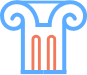 сформировать эстетическое, пространственное восприятие, развить навыки анализа, сравнения, выделения характерных признаков, обобщения при восприятии произведений архитектуры; развить творческую фантазию и навыки выполнения творческих заданий;воспитать любовь к своему городу, интерес к его архитектуре, сформировать бережное отношение к произведениям архитектуры, культурным ценностям в целом; сформировать чувство сопричастности и принадлежности к родной и мировой культуре. сформировать эстетическое, пространственное восприятие, развить навыки анализа, сравнения, выделения характерных признаков, обобщения при восприятии произведений архитектуры; развить творческую фантазию и навыки выполнения творческих заданий;воспитать любовь к своему городу, интерес к его архитектуре, сформировать бережное отношение к произведениям архитектуры, культурным ценностям в целом; сформировать чувство сопричастности и принадлежности к родной и мировой культуре. сформировать эстетическое, пространственное восприятие, развить навыки анализа, сравнения, выделения характерных признаков, обобщения при восприятии произведений архитектуры; развить творческую фантазию и навыки выполнения творческих заданий;воспитать любовь к своему городу, интерес к его архитектуре, сформировать бережное отношение к произведениям архитектуры, культурным ценностям в целом; сформировать чувство сопричастности и принадлежности к родной и мировой культуре. сформировать эстетическое, пространственное восприятие, развить навыки анализа, сравнения, выделения характерных признаков, обобщения при восприятии произведений архитектуры; развить творческую фантазию и навыки выполнения творческих заданий;воспитать любовь к своему городу, интерес к его архитектуре, сформировать бережное отношение к произведениям архитектуры, культурным ценностям в целом; сформировать чувство сопричастности и принадлежности к родной и мировой культуре. Блок№Наименование мероприятияОрганизатор (наименование организации, адрес, координаты ответственного лица)Сроки проведенияКультпоходВозрастная категория 1-4 классВозрастная категория 1-4 классВозрастная категория 1-4 классВозрастная категория 1-4 классКультпоход1.КультпоходВозрастная категория 5-8 классВозрастная категория 5-8 классВозрастная категория 5-8 классВозрастная категория 5-8 классКультпоход1.КультпоходВозрастная категория 9-11 классВозрастная категория 9-11 классВозрастная категория 9-11 классВозрастная категория 9-11 классКультпоход1.Культурный клубВозрастная категория 1-4 классВозрастная категория 1-4 классВозрастная категория 1-4 классВозрастная категория 1-4 классКультурный клуб1.Культурный клубВозрастная категория 5-8 классВозрастная категория 5-8 классВозрастная категория 5-8 классВозрастная категория 5-8 классКультурный клуб1.Культурный клубВозрастная категория 9-11 классВозрастная категория 9-11 классВозрастная категория 9-11 классВозрастная категория 9-11 классКультурный клуб1.Цифровая культураВозрастная категория 1-4 классВозрастная категория 1-4 классВозрастная категория 1-4 классВозрастная категория 1-4 классЦифровая культура1.- Викторина «Жилища народов Сибири»МКУК МЦНТ и Д «Искра»Иркутская область, Киренский район, с.Макарово, ул.Советская,40a.g.glotova@mail.ru 89500792525 Глотова А.ГОктябрь-декабрьЦифровая культураПоказ видеоматериала «Архитектурные достопримечательности г. Иркутска.Работники МКУ КДЦ «Лира»октябрьЦифровая культураВозрастная категория 5-8 классВозрастная категория 5-8 классВозрастная категория 5-8 классВозрастная категория 5-8 классЦифровая культура1.- Викторина «Жилища народов Сибири»МКУК МЦНТ и Д «Искра»Иркутская область, Киренский район, с.Макарово, ул.Советская,40a.g.glotova@mail.ru 89500792525 Глотова А.ГОктябрь-декабрьЦифровая культураПоказ видеоматериала «Архитектурные достопримечательности г. Иркутска.Работники МКУ КДЦ «Лира»октябрьЦифровая культураВозрастная категория 9-11 классВозрастная категория 9-11 классВозрастная категория 9-11 классВозрастная категория 9-11 классЦифровая культура1.- Конкурс электронной открытки «Что нам стоит дом построить»МКУК МЦНТ и Д «Искра»Иркутская область, Киренский район, с.Макарово, ул.Советская,40a.g.glotova@mail.ru 89500792525 Глотова А.ГОктябрь-декабрь1.	Показ видеоматериала «Архитектурные достопримечательности г. ИркутскаРаботники МКУ КДЦ «Лира»октябрь5. Направление  КИНЕМАТОГРАФ5. Направление  КИНЕМАТОГРАФ5. Направление  КИНЕМАТОГРАФ5. Направление  КИНЕМАТОГРАФ5. Направление  КИНЕМАТОГРАФЦельФормирование у школьников представления о месте кино в российской и мировой культуре, базовой эрудиции в области кинематографии Формирование у школьников представления о месте кино в российской и мировой культуре, базовой эрудиции в области кинематографии Формирование у школьников представления о месте кино в российской и мировой культуре, базовой эрудиции в области кинематографии Формирование у школьников представления о месте кино в российской и мировой культуре, базовой эрудиции в области кинематографии Задачи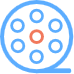 формирование базовых знаний о кинофильмах и деятелях кино; развитие навыков анализа кинопроизведений; освоение основных вех истории кино, методов создания фильмов;развитие эрудиции на основе просмотра рекомендованных кинопроизведений и посещения в своем регионе организаций, связанных с индустрией кино или телевидения; развитие творческих способностей на основе самостоятельного создания кинофильмов и телепередач под контролем специалиста; формирование у школьников кругозора, цитатного поля. формирование базовых знаний о кинофильмах и деятелях кино; развитие навыков анализа кинопроизведений; освоение основных вех истории кино, методов создания фильмов;развитие эрудиции на основе просмотра рекомендованных кинопроизведений и посещения в своем регионе организаций, связанных с индустрией кино или телевидения; развитие творческих способностей на основе самостоятельного создания кинофильмов и телепередач под контролем специалиста; формирование у школьников кругозора, цитатного поля. формирование базовых знаний о кинофильмах и деятелях кино; развитие навыков анализа кинопроизведений; освоение основных вех истории кино, методов создания фильмов;развитие эрудиции на основе просмотра рекомендованных кинопроизведений и посещения в своем регионе организаций, связанных с индустрией кино или телевидения; развитие творческих способностей на основе самостоятельного создания кинофильмов и телепередач под контролем специалиста; формирование у школьников кругозора, цитатного поля. формирование базовых знаний о кинофильмах и деятелях кино; развитие навыков анализа кинопроизведений; освоение основных вех истории кино, методов создания фильмов;развитие эрудиции на основе просмотра рекомендованных кинопроизведений и посещения в своем регионе организаций, связанных с индустрией кино или телевидения; развитие творческих способностей на основе самостоятельного создания кинофильмов и телепередач под контролем специалиста; формирование у школьников кругозора, цитатного поля. Блок№Наименование мероприятияОрганизатор (наименование организации, адрес, координаты ответственного лица)Сроки проведенияКультпоходВозрастная категория 1-4 классВозрастная категория 1-4 классВозрастная категория 1-4 классВозрастная категория 1-4 классКультпоход1.«А мы идем в кино»Дети из малообеспеченных семей в возрасте от 7 до 11 лет приглашены на бесплатный просмотр мультфильмов в ЦКР «Современник»ЦКР «Современник», мкр. Центральный, ул. Советская, 22, Карелина Дарья Андреевна – библиотекарь ГБ-М04.10.2022Культпоход2.КультпоходВозрастная категория 5-8 классВозрастная категория 5-8 классВозрастная категория 5-8 классВозрастная категория 5-8 классКультпоход1.«А мы идем в кино»Дети из малообеспеченных семей в возрасте от 7 до 11 лет приглашены на бесплатный просмотр мультфильмов в ЦКР «Современник»ЦКР «Современник», мкр. Центральный, ул. Советская, 22, Карелина Дарья Андреевна – библиотекарь ГБ-М05.01.2022г.Культпоход2.Просмотр и обсуждение фрагментов фильма «Тень» С обсуждениемМКУК МЦНТ и Д «Искра»Иркутская область, Киренский район, с.Макарово, ул.Советская,40a.g.glotova@mail.ru 89500792525 Глотова А.ГноябрьКультпоход3.Показ фильма «Преступление и наказание» с обсуждениемМКУК МЦНТ и Д «Искра»Иркутская область, Киренский район, с.Макарово, ул.Советская,40a.g.glotova@mail.ru 89500792525 Глотова А.Г11 ноябряКультпоходВозрастная категория 9-11 классВозрастная категория 9-11 классВозрастная категория 9-11 классВозрастная категория 9-11 классКультпоход1.Культпоход2.КультпоходКультпоход3.Культурный клубВозрастная категория 1-4 классВозрастная категория 1-4 классВозрастная категория 1-4 классВозрастная категория 1-4 классКультурный клуб1.Просмотр фильмов посвященных героическим событиям отечественной историиРаботники МКУ КДЦ «Лира»декабрьКультурный клубВозрастная категория 5-8 классВозрастная категория 5-8 классВозрастная категория 5-8 классВозрастная категория 5-8 классКультурный клуб1.Просмотр фильмов посвященных героическим событиям отечественной историиРаботники МКУ КДЦ «Лира»декабрьКультурный клубВозрастная категория 9-11 классВозрастная категория 9-11 классВозрастная категория 9-11 классВозрастная категория 9-11 классКультурный клуб1.Просмотр фильмов посвященных героическим событиям отечественной историиРаботники МКУ КДЦ «Лира»декабрьЦифровая культураВозрастная категория 1-4 классВозрастная категория 1-4 классВозрастная категория 1-4 классВозрастная категория 1-4 классЦифровая культура1.Игровая программа «Разноцветный мир мультфильмов»СК Кривошапкино, с. Кривошапкино, ул. Клубная, 7, Карпенко В.В. - культорганизатор10.12.2022г.Цифровая культураВозрастная категория 5-8 классВозрастная категория 5-8 классВозрастная категория 5-8 классВозрастная категория 5-8 классЦифровая культура1.Игровая программа «Разноцветный мир мультфильмов»СК Кривошапкино, с. Кривошапкино, ул. Клубная, 7, Карпенко В.В. - культорганизатор10.12.2022г.Цифровая культураВозрастная категория 9-11 классВозрастная категория 9-11 классВозрастная категория 9-11 классВозрастная категория 9-11 классЦифровая культура1.6. Направление  ТЕАТРАЛЬНОЕ ИСКУССТВО6. Направление  ТЕАТРАЛЬНОЕ ИСКУССТВО6. Направление  ТЕАТРАЛЬНОЕ ИСКУССТВО6. Направление  ТЕАТРАЛЬНОЕ ИСКУССТВО6. Направление  ТЕАТРАЛЬНОЕ ИСКУССТВОЦельДать школьникам базовое представление о театре как виде искусства и его роли в культурном пространстве России. Дать школьникам базовое представление о театре как виде искусства и его роли в культурном пространстве России. Дать школьникам базовое представление о театре как виде искусства и его роли в культурном пространстве России. Дать школьникам базовое представление о театре как виде искусства и его роли в культурном пространстве России. Задачи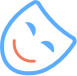 ознакомление через погружение в театральные практики; усвоение базовых знаний по истории и устройству театра; выработка понимания места театра в социокультурной жизни общества на примере своего региона. ознакомление через погружение в театральные практики; усвоение базовых знаний по истории и устройству театра; выработка понимания места театра в социокультурной жизни общества на примере своего региона. ознакомление через погружение в театральные практики; усвоение базовых знаний по истории и устройству театра; выработка понимания места театра в социокультурной жизни общества на примере своего региона. ознакомление через погружение в театральные практики; усвоение базовых знаний по истории и устройству театра; выработка понимания места театра в социокультурной жизни общества на примере своего региона. Блок№Наименование мероприятияОрганизатор (наименование организации, адрес, координаты ответственного лица)Сроки проведенияКультпоходВозрастная категория 1-4 классВозрастная категория 1-4 классВозрастная категория 1-4 классВозрастная категория 1-4 классКультпоход1.«Как это действует» театральная экскурсияМКУК «МЦНТ и Д «Звезда», ул.Красноштанова,1, 8(39568)4-39-86,октябрьКультпоходМастер – класс для детей детского сада, старшая группа, принимают активное участие в игровой форме, раздаются роли, дети изображают того или иного персонажа, при этом идет развитие  мимики,  культура речи, сценическое поведение (Детский сад  №1, 9, 13)Городская библиотека-музей, мкр. Мельничный, ул. Смычка, 2, Карелина Дарья Андреевна - библиотекарь15.01.2022г.КультпоходПоказ детских спектаклей с обсуждениемМКУК МЦНТ и Д «Искра»Иркутская область, Киренский район, с.Макарово, ул.Советская,40a.g.glotova@mail.ru 89500792525 Глотова А.ГДважды в год по заявке, даты по согласованиюКультпоход- «Знакомимся с миром театра» (история театра)МКУК МЦНТ и Д «Искра»Иркутская область, Киренский район, с.Макарово, ул.Советская,40a.g.glotova@mail.ru 89500792525 Глотова А.ГВ течении сезона в соответствии с репертуарным планомКультпоходВозрастная категория 5-8 классВозрастная категория 5-8 классВозрастная категория 5-8 классВозрастная категория 5-8 классКультпоход1.«Игры и игрушки» знакомство с кукольным театром, мастер класс кукловодов, знакомство с  историей прибауток и обрядовых народных игрМКУК «МЦНТ и Д «Звезда», ул.Красноштанова,1, 8(39568)4-39-86,ноябрьКультпоходМастер – класс для детей детского сада, старшая группа, принимают активное участие в игровой форме, раздаются роли, дети изображают того или иного персонажа, при этом идет развитие  мимики,  культура речи, сценическое поведение (МКОУ СОШ 1, 5)Городская библиотека-музей, мкр. Мельничный, ул. Смычка, 2, Карелина Дарья Андреевна - библиотекарь22.01.2022г.Культпоход«Путешествие по Закулисью» (Знакомство с театром) из проекта ТЮЗа «Театр+школа»МКУК МЦНТ и Д «Искра»Иркутская область, Киренский район, с.Макарово, ул.Советская,40a.g.glotova@mail.ru 89500792525 Глотова А.ГВ течении сезона в соответствии с репертуарным планомКультпоходВозрастная категория 9-11 классВозрастная категория 9-11 классВозрастная категория 9-11 классВозрастная категория 9-11 классКультпоход1.«Образ невинный и юный, вновь предстает предо мной» театральная гостинаяМКУК «МЦНТ и Д «Звезда», ул.Красноштанова,1, 8(39568)4-39-86,декабрьПроведение мастер–классов «Моя профессия – АКТЕР»МКУК МЦНТ и Д «Искра»Иркутская область, Киренский район, с.Макарово, ул.Советская,40a.g.glotova@mail.ru 89500792525 Глотова А.ГВ течении сезона в соответствии с репертуарным планом - Спектакль «Евгений Онегин»МКУК МЦНТ и Д «Искра»Иркутская область, Киренский район, с.Макарово, ул.Советская,40a.g.glotova@mail.ru 89500792525 Глотова А.ГНоябрь последняя среда месяца/другие дни по заявкамКультурный клубВозрастная категория 1-4 классВозрастная категория 1-4 классВозрастная категория 1-4 классВозрастная категория 1-4 классКультурный клуб1.«Добрый жук» музыкальная театрализованная программа для младшего школьного возрастаМКУК «МЦНТ и Д «Звезда», ул.Красноштанова,1, 8(39568)4-39-86,декабрьКультурный клубМастер – класс по сценическому гриму и прическеМКУК МЦНТ и Д «Искра»Иркутская область, Киренский район, с.Макарово, ул.Советская,40a.g.glotova@mail.ru 89500792525 Глотова А.ГОктябрьСогласно репертуарному плануКультурный клубВозрастная категория 5-8 классВозрастная категория 5-8 классВозрастная категория 5-8 классВозрастная категория 5-8 классКультурный клуб1.Обсуждение после просмотра спектаклей «Старик и море» и «Возвращайся!» с целевыми аудиториями школьников  МКУК МЦНТ и Д «Искра»Иркутская область, Киренский район, с.Макарово, ул.Советская,40a.g.glotova@mail.ru 89500792525 Глотова А.ГОктябрь-ноябрь (ежемесячно)Культурный клубКультурный клубВозрастная категория 9-11 классВозрастная категория 9-11 классВозрастная категория 9-11 классВозрастная категория 9-11 классКультурный клуб1.Мастер – класс «профессия звукорежиссер и режиссер видео монтажа»МКУК МЦНТ и Д «Искра»Иркутская область, Киренский район, с.Макарово, ул.Советская,40a.g.glotova@mail.ru 89500792525 Глотова А.ГоктябрьЦифровая культураВозрастная категория 1-4 классВозрастная категория 1-4 классВозрастная категория 1-4 классВозрастная категория 1-4 классЦифровая культура1.МКУК МЦНТ и Д «Искра»Иркутская область, Киренский район, с.Макарово, ул.Советская,40a.g.glotova@mail.ru 89500792525 Глотова А.ГЦифровая культураОнлайн-показ спектакля «Двенадцать месяцев» С. МаршакаМКУК МЦНТ и Д «Искра»Иркутская область, Киренский район, с.Макарово, ул.Советская,40a.g.glotova@mail.ru 89500792525 Глотова А.Г31 декабря Цифровая культураВозрастная категория 5-8 классВозрастная категория 5-8 классВозрастная категория 5-8 классВозрастная категория 5-8 классЦифровая культура1.«Евгений Онегин», «Вишневый сад» https://www.culture.ru/s/vkz/#concertsответственный С.А.БеляковОктябрь-декабрьЦифровая культураОнлайн-показ спектакля «Сказка о Золотой рыбке» А.С. ПушкинаМКУК МЦНТ и Д «Искра»Иркутская область, Киренский район, с.Макарово, ул.Советская,40a.g.glotova@mail.ru 89500792525 Глотова А.ГОктябрьЦифровая культураВозрастная категория 9-11 классВозрастная категория 9-11 классВозрастная категория 9-11 классВозрастная категория 9-11 классЦифровая культура1.«Евгений Онегин»,  »Вишневый сад»   https://www.culture.ru/s/vkz/#concertshttps://www.culture.ru/s/vkz/#concertsответственный С.А.БеляковОктябрь-декабрьТрансляция записи музыкальной драмы «Цезарь и Клеопатра»МКУК МЦНТ и Д «Искра»Иркутская область, Киренский район, с.Макарово, ул.Советская,40a.g.glotova@mail.ru 89500792525 Глотова А.Гоктябрь7. Направление НАРОДНОЕ ИСКУССТВО7. Направление НАРОДНОЕ ИСКУССТВО7. Направление НАРОДНОЕ ИСКУССТВО7. Направление НАРОДНОЕ ИСКУССТВО7. Направление НАРОДНОЕ ИСКУССТВОЦельЗнакомство с базовыми основами традиционной народной культуры, формирование интереса к народным традициям, понимание их особенностей и взаимосвязи отдельных сфер народного творчества (музыкально-поэтический и словесный фольклор, традиционная народная музыка, народный танец и декоративно-прикладное искусство). Каждая сфера народной культуры должна рассматриваться в двух аспектах: как важнейшая часть культурного наследия народов России, вместе с тем, как часть народного художественного творчества и воспитания подрастающего поколения. Особое значение имеет знакомство с народной культурой регионаЗнакомство с базовыми основами традиционной народной культуры, формирование интереса к народным традициям, понимание их особенностей и взаимосвязи отдельных сфер народного творчества (музыкально-поэтический и словесный фольклор, традиционная народная музыка, народный танец и декоративно-прикладное искусство). Каждая сфера народной культуры должна рассматриваться в двух аспектах: как важнейшая часть культурного наследия народов России, вместе с тем, как часть народного художественного творчества и воспитания подрастающего поколения. Особое значение имеет знакомство с народной культурой регионаЗнакомство с базовыми основами традиционной народной культуры, формирование интереса к народным традициям, понимание их особенностей и взаимосвязи отдельных сфер народного творчества (музыкально-поэтический и словесный фольклор, традиционная народная музыка, народный танец и декоративно-прикладное искусство). Каждая сфера народной культуры должна рассматриваться в двух аспектах: как важнейшая часть культурного наследия народов России, вместе с тем, как часть народного художественного творчества и воспитания подрастающего поколения. Особое значение имеет знакомство с народной культурой регионаЗнакомство с базовыми основами традиционной народной культуры, формирование интереса к народным традициям, понимание их особенностей и взаимосвязи отдельных сфер народного творчества (музыкально-поэтический и словесный фольклор, традиционная народная музыка, народный танец и декоративно-прикладное искусство). Каждая сфера народной культуры должна рассматриваться в двух аспектах: как важнейшая часть культурного наследия народов России, вместе с тем, как часть народного художественного творчества и воспитания подрастающего поколения. Особое значение имеет знакомство с народной культурой регионаЗадачи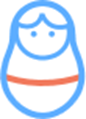 познакомить учащихся с образцами народной культуры разных регионов России; сформировать систему представлений о смысловых основах традиционной народной культуры; ознакомить с основными жанрами и стилями музыкальнопоэтического творчества, народного танца, народной инструментальной музыки с формами и стилями народных художественных промыслов и ремесел. познакомить учащихся с образцами народной культуры разных регионов России; сформировать систему представлений о смысловых основах традиционной народной культуры; ознакомить с основными жанрами и стилями музыкальнопоэтического творчества, народного танца, народной инструментальной музыки с формами и стилями народных художественных промыслов и ремесел. познакомить учащихся с образцами народной культуры разных регионов России; сформировать систему представлений о смысловых основах традиционной народной культуры; ознакомить с основными жанрами и стилями музыкальнопоэтического творчества, народного танца, народной инструментальной музыки с формами и стилями народных художественных промыслов и ремесел. познакомить учащихся с образцами народной культуры разных регионов России; сформировать систему представлений о смысловых основах традиционной народной культуры; ознакомить с основными жанрами и стилями музыкальнопоэтического творчества, народного танца, народной инструментальной музыки с формами и стилями народных художественных промыслов и ремесел. Блок№Наименование мероприятияОрганизатор (наименование организации, адрес, координаты ответственного лица)Сроки проведенияКультпоходВозрастная категория 1-4 классВозрастная категория 1-4 классВозрастная категория 1-4 классВозрастная категория 1-4 классКультпоход1.«Покровский хоровод» игровая программа к фольклорному праздникуСК Сидорова, дер. Сидорова, ул. Клубная, д.34, Курбатова Н.А. - культорганизатор14.10.2022г.КультпоходОбразовательно-игровое мероприятие в рамках просветительской программы «Народно-православный календарь» «Покров Пресвятой Богородицы»МКУК МЦНТ и Д «Искра»Иркутская область, Киренский район, с.Макарово, ул.Советская,40a.g.glotova@mail.ru 89500792525 Глотова А.ГОктябрь Первая и последняя пятница месяца (по записи)КультпоходКонцертная программа «Мчится пляска по Руси» (театрализованная концертная программа о региональных особенностях русских танцев, особенностях их исполнения, традициях разных регионов России).МКУК МЦНТ и Д «Искра»Иркутская область, Киренский район, с.Макарово, ул.Советская,40a.g.glotova@mail.ru 89500792525 Глотова А.ГНоябрь по предварительным заявкамКультпоходОбразовательно-игровое мероприятие «Легенды и обычаи русского народа»МКУК МЦНТ и Д «Искра»Иркутская область, Киренский район, с.Макарово, ул.Советская,40a.g.glotova@mail.ru 89500792525 Глотова А.ГОктябрьПервая и последняя пятница месяца (по записи)КультпоходЛекции с элементами мастер-класса «Народные промыслы и ремесла России».МКУК МЦНТ и Д «Искра»Иркутская область, Киренский район, с.Макарово, ул.Советская,40a.g.glotova@mail.ru 89500792525 Глотова А.ГОктябрь-декабрь 1 раз в месяц по предварительным заявкамКультпоход«В гостях у сказки» - театральная постановкаРаботники МКУ КДЦ «Лира»декабрьКультпоходВозрастная категория 5-8 классВозрастная категория 5-8 классВозрастная категория 5-8 классВозрастная категория 5-8 классКультпоход1.«Покровский хоровод» игровая программа к фольклорному праздникуСК Сидорова, дер. Сидорова, ул. Клубная, д.34, Курбатова Н.А. - культорганизатор14.10.2022г.Культпоход«В гостях у сказки» -театральная постановкаРаботники МКУ КДЦ «Лира»декабрьКультпоходКультпоходКультпоход9-11 класс9-11 класс9-11 класс9-11 классКультпоход1.Образовательно-игровое мероприятие «Загадки этнографии»МКУК МЦНТ и Д «Искра»Иркутская область, Киренский район, с.Макарово, ул.Советская,40a.g.glotova@mail.ru 89500792525 Глотова А.ГДекабрь. Первая и последняя пятница месяца (по записи)«В гостях у сказки» - театральная постановкаРаботники МКУ КДЦ «Лира»декабрьКультурный клуб1-4 класс1-4 класс1-4 класс1-4 классКультурный клуб1.Культурный клубКультурный клуб5-8 класс5-8 класс5-8 класс5-8 классКультурный клуб1.Мобильная выставка «Традиционные ремесла Прибайкалья»МКУК МЦНТ и Д «Искра»Иркутская область, Киренский район, с.Макарово, ул.Советская,40a.g.glotova@mail.ru 89500792525 Глотова А.ГОктябрь-декабрь по предварительным заявкамКультурный клубИнтерактивная программа «Покров Пресвятой БогородицыМКУК МЦНТ и Д «Искра»Иркутская область, Киренский район, с.Макарово, ул.Советская,40a.g.glotova@mail.ru 89500792525 Глотова А.ГОктябрь по предварительным заявкамКультурный клубВозрастная категория 9-11 классВозрастная категория 9-11 классВозрастная категория 9-11 классВозрастная категория 9-11 классКультурный клуб1.Мобильная выставка «Традиционные ремесла Прибайкалья»МКУК МЦНТ и Д «Искра»Иркутская область, Киренский район, с.Макарово, ул.Советская,40a.g.glotova@mail.ru 89500792525 Глотова А.ГОктябрь-декабрь по предварительным заявкамЦифровая культураВозрастная категория 1-4 классВозрастная категория 1-4 классВозрастная категория 1-4 классВозрастная категория 1-4 классЦифровая культура1.«ЭТНО-КВАРТАЛ» культурно - просветительский проект по возрождению традиционных календарно-обрядовых праздников народов Иркутской области.МКУК МЦНТ и Д «Искра»Иркутская область, Киренский район, с.Макарово, ул.Советская,40a.g.glotova@mail.ru 89500792525 Глотова А.ГОктябрь-декабрьЦифровая культураВозрастная категория 5-8 классВозрастная категория 5-8 классВозрастная категория 5-8 классВозрастная категория 5-8 классЦифровая культура1.Открытие центра «Казачьей культуры»	МКУК «МЦНТ и Д «Звезда», ул.Красноштанова,1, 8(39568)4-39-86,Ответственный О.Г.Ковадло Н.Н.Зонова	октябрьЦифровая культура«ЭТНО-КВАРТАЛ» культурно - просветительский проект по возрождению традиционных календарно-обрядовых праздников народов Иркутской области.МКУК МЦНТ и Д «Искра»Иркутская область, Киренский район, с.Макарово, ул.Советская,40a.g.glotova@mail.ru 89500792525 Глотова А.ГОктябрь-декабрьЦифровая культураВозрастная категория 9-11 классВозрастная категория 9-11 классВозрастная категория 9-11 классВозрастная категория 9-11 классЦифровая культура1.Открытие центра «Казачьей культуры»МКУК «МЦНТ и Д «Звезда», ул.Красноштанова,1, 8(39568)4-39-86,Ответственный О.Г.Ковадло Н.Н.Зоноваоктябрь«ЭТНО-КВАРТАЛ» культурно - просветительский проект по возрождению традиционных календарно-обрядовых праздников народов Иркутской области.Октябрь-декабрь